Annexure IREQUEST FOR STUDY TOUR / INDUSTRIAL VISITDetails of accompanying Faculty members	:Details of Industry from which permission obtained : (Attach copy of permission letter)Industry 1:Industry 2:Total number of days	:Number of nights	:Number of days	:Signature of Class Representatives/Tour coordinators1.	Name………………………. Signature…………………………..2.	Name………………………..Signature…………………………..Place	: Date :REMARKSRecommended /Not recommendedTutor(Signature with Date)Name	:Designation	:Signature	:Date	:Recommended / Not recommendedHead of Department(Signature with date)Sanction order of PrincipalPermitted/Not permittedPrincipal(Signature with date) (Office Seal)Annexure IITRAVEL PLAN FOR STUDY TOUR / INDUSTRIAL VISIT PART ASignature of Class Representatives/Tour coordinators1.	Name………………………. Signature…………………………..2.	Name………………………..Signature…………………………..Signature of Accompanying Staff MembersPART BDetails of journey   (Use separate sheet if necessary)Details of Train (if applicable)Train No.	:	Name of Train	: Date of journey	:Boarding station	:	Time of departure	:	AM/PMDestination station  :	Time of arrival	:	AM/PM PNR Number	:Details of BusAddress of Travel agency	: (Including phone no.)Reg. no. of Bus	:Seating capacity	:Whether the bus is A/c or non A/c	:Details of accommodation Address of  hotel  booked	: (Including telephone number)Night 1Night 2Night 3Total distance to destination	: (Can refer Google map)Total fare/head (Including food/accommodation/bus or train chargeSignature of Class Representatives/Tour coordinators1.	Name………………………. Signature…………………………..2.	Name………………………..Signature…………………………..Signature of Accompanying Staff MembersAnnexure IIIPARENT /GUARDIAN CONSENT LETTER FOR STUDY TOUR / INDUSTRIAL VISITI……………………………………Parent/Guardian of………………………….do hereby give my consent to my son/daughter for study tour/industrial visit to……………………………………………………………… from…………to…………(….days) along with faculty members. During journey, I assure you that he/she will abide the rules and regulations stipulated by the faculty members, Institution and AICTE. I understand that the college authorities will not be held responsible for any untoward incidents that may occur during the journey.Name of Student : Contact No. : Signature :Name of Parent / Guardian : Contact No. :Signature :Annexure IVPARTICULARS OF PARENTSAnnexure VCertificate from PrincipalTO WHOMSOEVER  IT MAY CONCERNThis is to certify that the following students (copy attached) of………………………..branch and …………semester are permitted to undergo the specified Visit to ………………(Place/Industry) from ……….. to ………… ….. days; as per the college/ university/ AICTE norms.Place :Date :	PRINCIPAL(College seal)Annexure VICertificate from IndustryThis is to certify that the __________ number of students (Students list attached) of………………………..branch and …………semester of Sri Ramakrishna Institute of Technology, Coimbatore has undergone the Industrial visit, from ………………………………………………………….. Organization on……………. as per the company norms and regulations and completed successfully.Place   :Date   :	Authorized Signature(Seal)Annexure VIIParticulars of StudentsCollege	: 7138 - SRI RAMAKRISHNA INSTITUTE OF TECHNOLOGYBranch	: Semester :SRI RAMAKRISHNA INSTITUTE OF TECHNOLOGY, COIMBATORE-10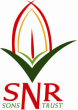 (Approved by AICTE,  – Affiliated to , Chennai)INDUSTRIAL VISIT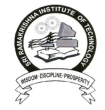 1.Branch and Semester:2.Nature of tour: Study tour/Industrial visit3.Places or Industries planned to visit:4.Proposed dates of tour or visit:5.Mode of journey: Bus only/Train only/Partially by bus and train6.Total number of students in class:7.Total number of attending students:(Attach students list as per Annexure IV)a.  Number of Boys:b. Number of Girls:Sl.No.NameDesignationDepartmentPhone NumberSignature1231.Branch & Semester:2.Nature of tour: Study tour/Industrial visit3.Dates of journey: From ………………….. To………….4.Total number of days:5.Travel planParticularsDay 1Night 1Day 2Night 2Day 3Night 3Day 4DateBoarding place& TimeSRITPlaces /Industry visitedDestination Place & TimePlace of accommodation/RefreshmentRemarksSl. No.Roll No.Name of StudentName of ParentContact no.Remarks123456789101112Sl. No.Roll No.Name of StudentMobile NumberBlood GroupSpecial problem if any123456789101112